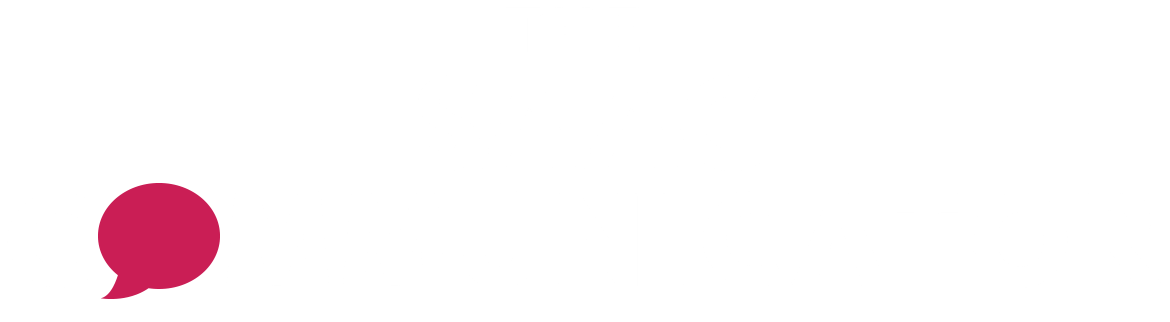 ...From The Executive DirectorWelcome to the March 2019 edition of The ISAAC Communicator (formerly ISAAC E-News). The ISAAC International office continues its work on behalf of the membership around the … de la part du Directeur Exécutif Bienvenue dans le numéro de décembre 2023 de The ISAAC Communicator.Les derniers mois de chaque année sont toujours très chargés ici au siège d’ISAAC International. Outre le paiement des dernières factures (!) de notre Conférence ISAAC de Cancún, très bien évaluée, nous avons travaillé d’arrache-pied au nom de nos membres et de nos partenaires, pour :Gérer et ajuster les budgets d’ISAAC et les frais mensuels Revoir différents aspects du fonctionnement d’ISAAC, avec un focus sur l’identification des points sur lesquels accroitre l’efficacité et / ou réduire les coûts Travailler avec les Chapitres afin d’identifier les opportunités de mutualisation des supports et des collaborations au cours des années 2024 et 2025Exploiter les ressources de la Conférence ISAAC de Cancún pour générer des revenus supplémentaires pour ISAAC Organiser un évènement ISAAC virtuel pour 2024 Adhésion ISAAC 2024Les mails de renouvellement des adhésions ont été envoyés à tous les membres des Chapitres ISAAC-Australia, ISAAC-Canada, ISAAC-Español, ISAAC-US (USSAAC), et ISAAC International, en octobre et début novembre 2023.Les nouveaux ou anciens adhérents peuvent utiliser notre portail d’adhésion en ligne online membership portal pour renouveler leur adhésion, ou pour une primo-adhésion.Début décembre, nous allons également envoyer les premiers rappels de renouvellement d’adhésion aux membres de 2023 et des années antérieures.Si vous êtes membre d’un autre de nos Chapitres ISAAC, nous attendons votre renouvellement d’adhésion pour 2024 via votre Chapitre directement. Merci de surveiller toute communication de leur part.Comme signalé plus haut, nous sommes également impatients de proposer aux membres de 2024 un accès privilégié à un évènement ISAAC virtuel l’année prochaine !Mois de sensibilisation à la CAA Nous avons eu un Mois de la CAA très réussi ! Le thème du Mois de la CAA 2023 était  “Qu’est-ce que tu dis ? Partagez vos plus belles expériences CAA.”N’hésitez pas à aller voir les ressources du Mois de la CAA provenant du monde entier sur la page AAC Awareness Month , postées sur le site d’ISAAC.Gestion financière et opérationnelle d’ISAAC International Le Comité des finances d’ISAAC et le Bureau Exécutif ont suivi de près, sur place depuis la Conférence de Cancún et après, les recettes et dépenses d’ISAAC au niveau international pour l’exercice 2023 et début 2024, afin de garantir un suivi et une projection précis des flux de trésorerie. De plus, et comme demandé par le Conseil d’ISAAC, le Bureau Exécutif s’est engagé à présenter au Conseil un budget équilibré pour 2024 et 2025 courant novembre2023. Le travail sur ce budget biennal est achevé, et nous attendons les résultats de notre présentation au Conseil d’ISAAC pour en faire un retour à nos membres.Faisant partie intégrante de cet effort, ISAAC International est aussi en train de revoir différents aspects du fonctionnement de nos bureaux, afin d’être capables d’améliorer nos pratiques commerciales et réduire nos dépenses. Deux postes de réduction des dépenses ont déjà été implémentées – réduction des dépenses sur le serveur de stockage via Google, ainsi que le passage de la plateforme d’envois de mails groupés Constant Contact vers Brevo. Le siège prend également un rôle de leadership dans une revue de l’état actuel des usages des technologies de l’information (IT). Nous ferons également un retour sur ce projet à nos membres dans les prochains mois.Évènement virtuel ISAAC 2024 ISAAC International travaille activement à la présentation d’un évènement virtuel pour nos membres et nos partenaires CAA courant 2024. Un comité de bénévoles est en train d’être créé et tiendra ses premières réunions ce mois-ci. Nous pensons pouvoir vous en dire plus à ce sujet début 2024. Restez à l’écoute !Comme toujours, vos idées et vos retours sont les bienvenus. N’hésitez pas à me contacter directement, à l’adresse franklin@isaac-online.org, que ce soit pour une demande d’information ou d’aide.Avec toute ma considération et mes remerciements,Franklin Smith